Уважаемые родители! — вспомните  вместе с ребенком, какое сейчас время года, какие изменения произошли в природе;  — рассмотреть иллюстрации с изображением перелетных птиц.Дидактическая игра                    «Четвертый лишний»Сорока, ворона, синица, ласточка (ласточка – перелётная птица, остальные зимующие). 
Жаворонок, воробей, грач, скворец.
Ворона, утка, голубь, воробей.
Грач, синица, ласточка, кукушка.
Сорока, воробей, дятел, стриж.
Голубь, лебедь, цапля, журавль.
Жук, бабочка, птенец, комар 
(птенец – птица, остальные насекомые). Дидактическая игра                      «Улетает — не улетает».                                                 (Взрослый называет птицу, а ребенок говорит, перелетная она или зимующаяДидактическая игра                           «Назови птенца»Журавли – журавлята. 
Грачи – грачата. 
Гуси – гусята. 
Скворцы – скворчата.
Утки - ... .
Кукушки - ... .
Стрижи - ... . 
Дидактическая игра                        «Один — много» Кукушка – кукушки. 
Журавль - журавли. 
Скворец - скворцы. 
Соловей - соловьи. 
Жаворонок – жаворонки. 
Лебедь - лебеди. 
Грач - грачи. 
Утка - утки. 
Ласточка – ласточки. 
Грачонок – грачата.
Аист – аисты. 
Гусенок – гусята.
Дидактическая игра «Чей клюв?»
У журавля – журавлиный. 
У гуся – гусиный. 
У утки -... . 
У кукушки -... . 
У грача -... . 

Дидактическая игра                                   «Кто как голос подает»
Кукушка – кукует. 
Ласточка – щебечет. 
Скворец – поет. 
Утка – крякает. 
Гусь – гогочет.
Описать и сравнить птиц по плану:
Зимующая или перелётная птица? 
Почему их так называют? 
Внешний вид (хвост, голова, крылья, туловище, клюв, перья, расцветка…) 
Чем питается? 
Где живёт – дупло, скворечник, гнездо…


Составить описательный рассказ.
Грач – птица черного цвета с белым клювом. У грача есть голова, туловище, крылья, хвост, лапы. Все тело птицы покрыто перьями. Весной грачи прилетают из теплых стран, строят гнезда и выводят птенцов – грачат. Грачи питаются насекомыми, червями и семенами растений. Осенью, когда становится холодно, грачи собираются в стаи и улетают в теплые страны до весны. Грачи помогают человеку, они уничтожают насекомых и гусениц – вредителей полей и огородов.Упражнение для пальчиков(при назывании птичек - загибать пальчики на руке).Пой - ка, подпевай - ка, десять птичек - стайка.Эта птичка - соловей,                              эта птичка — воробей.Эта птичка - совушка,                             сонная головушка.Эта птичка - свиристель,                                       эта птичка - коростель.Эта птичка - скворушка,                                    серенькое перышко.Эта - зяблик,                                                    это - стриж,                                                              это — развесёлый чиж.Ну, а это - злой орлан.                                Птички, птички, по домам!(Сжать пальчики в кулачки)                                 (И. Токмакова)Выучить  стихотворение                              (любое по выбору).Жаворонок На солнце тёмный лес зардел, В долине пар белеет тонкий, И песню раннюю запел В лазури жаворонок звонкий. Он голосисто с вышины Поёт, на солнышке сверкая:Весна пришла к нам молодая, Я здесь пою приход весны!                           В. ЖуковскийЛасточка
Ласточка примчалась 
Из-за синя моря, 
Села и запела: 
"Как февраль ни злись, 
Как ты, март, ни хмурься, 
Будь хоть снег, хоть дождик - 
Все весною пахнет!" 
                                А. Майков

Чик-чирик! Теплом уж веет. И порой Из сада слышен шумный крик. То там воробушки толпой Кричат на ветках: чик-чирик! Довольны птички, что из туч Им солнце выглянет на миг; Они встречают этот луч Веселым криком: чик-чирик! Тот луч им шепчет, что земля Вся скоро станет как цветник, Утонут в зелени поля… И громче слышно: чик-чирик!                                И. Косяковик«Весна. Птицы»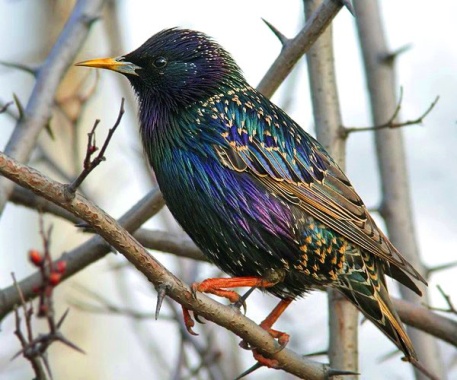 ПАМЯТКА РОДИТЕЛЯМПодготовилаФёдорова Анастасия Александровна